ПРАВИТЕЛЬСТВО НОВГОРОДСКОЙ ОБЛАСТИРАСПОРЯЖЕНИЕот 23 октября 2023 г. N 649-ргО ПЛАНЕ МЕРОПРИЯТИЙ ПО РЕАЛИЗАЦИИ НА ТЕРРИТОРИИ НОВГОРОДСКОЙОБЛАСТИ В 2023 - 2026 ГОДАХ НАЦИОНАЛЬНОЙ СТРАТЕГИИ ДЕЙСТВИЙВ ИНТЕРЕСАХ ЖЕНЩИН НА 2023 - 2030 ГОДЫВ целях реализации I этапа Национальной стратегии действий в интересах женщин на 2023 - 2030 годы, утвержденной распоряжением Правительства Российской Федерации от 29 декабря 2022 года N 4356-р:1. Утвердить прилагаемый план мероприятий по реализации на территории Новгородской области в 2023 - 2026 годах Национальной стратегии действий в интересах женщин на 2023 - 2030 годы (далее План).2. Органам исполнительной власти Новгородской области, являющимся ответственными исполнителями Плана, обеспечить реализацию Плана и представлять информацию о ходе его выполнения в министерство труда и социальной защиты населения Новгородской области ежегодно до 01 февраля года, следующего за отчетным.3. Рекомендовать Управлению Министерства внутренних дел Российской Федерации по Новгородской области, Уполномоченному по правам человека в Новгородской области, государственному областному автономному учреждению "Многофункциональный центр предоставления государственных и муниципальных услуг", государственному областному бюджетному учреждению "Новгородский областной центр психолого-педагогической, медицинской и социальной помощи", общественной наблюдательной комиссии Новгородской области по соблюдению прав человека в местах принудительного содержания обеспечить реализацию Плана и представлять информацию о ходе его выполнения в министерство труда и социальной защиты населения Новгородской ежегодно до 01 февраля года, следующего за отчетным.4. Министерству труда и социальной защиты населения Новгородской области представлять сводную информацию о ходе выполнения Плана заместителю Председателя Правительства Новгородской области Тимофеевой А.В. ежегодно до 20 февраля года, следующего за отчетным.5. Контроль за выполнением распоряжения возложить на заместителя Председателя Правительства Новгородской области Тимофееву А.В.6. Опубликовать распоряжение в газете "Новгородские ведомости".Губернатор Новгородской областиА.С.НИКИТИНУтвержденраспоряжениемПравительства Новгородской областиот 23.10.2023 N 649-ргПЛАНМЕРОПРИЯТИЙ ПО РЕАЛИЗАЦИИ НА ТЕРРИТОРИИ НОВГОРОДСКОЙ ОБЛАСТИВ 2023 - 2026 ГОДАХ НАЦИОНАЛЬНОЙ СТРАТЕГИИ ДЕЙСТВИЙВ ИНТЕРЕСАХ ЖЕНЩИН НА 2023 - 2030 ГОДЫ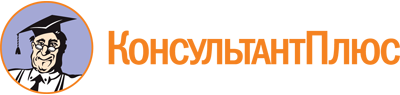 Распоряжение Правительства Новгородской области от 23.10.2023 N 649-рг
"О плане мероприятий по реализации на территории Новгородской области в 2023 - 2026 годах Национальной стратегии действий в интересах женщин на 2023 - 2030 годы"Документ предоставлен КонсультантПлюс

www.consultant.ru

Дата сохранения: 30.11.2023
 N п/пНаименование мероприятияСрок исполненияОтветственный исполнительОжидаемый результат123451.Профилактика социального неблагополучия женщинПрофилактика социального неблагополучия женщинПрофилактика социального неблагополучия женщинПрофилактика социального неблагополучия женщин1.1.Организация социального обслуживания женщин, находящихся в трудной жизненной ситуации, в том числе женщин, находящихся в ситуации репродуктивного выбора2023 - 2026 годыминистерство труда и социальной защиты населения Новгородской областиорганизации социального обслуживания населения Новгородской области (по согласованию)министерство здравоохранения Новгородской областипредоставление социально-психологических, социально-медицинских, социально-правовых, социально-бытовых услуг в организациях социального обслуживания женщинам, находящимся в трудной жизненной ситуации, в том числе в ситуации репродуктивного выбора, направленным из медицинских организаций1.2.Расширение сети семейных многофункциональных центров, предоставляющих комплексную помощь женщинам с детьми, находящимся в трудной жизненной ситуации2023, 2024 годыминистерство труда и социальной защиты населения Новгородской областиорганизации социального обслуживания населения Новгородской области (по согласованию)увеличение охвата женщин с детьми, находящихся в трудной жизненной ситуации, которым оказана помощь1.3.Проведение курса лекций "Как не стать жертвой насилия" в образовательных организациях Новгородской области2023 - 2026 годы(май, ноябрь)Управление Министерства внутренних дел Российской Федерации по Новгородской области (по согласованию)министерство образования Новгородской областиснижение уровня правонарушений, совершаемых в отношении несовершеннолетних, в 2023 году до 1332 правонарушений (4,9 % от общего количества зарегистрированных правонарушений), в 2024 году - до 1300 (4,5 %), в 2025 году - до 1240 (4,3 %), в 2026 году - до 1115 (4,1 %);разработка конспектов для проведения не менее 3 лекций по теме "Как не стать жертвой насилия" для обучающихся начального общего образования, основного общего образования, среднего общего образования с учетом возрастных особенностей обучающихся;проведение обучающих вебинаров для педагогов-психологов/социальных педагогов в общеобразовательных организациях по тематике лекций;проведение педагогами-психологами/социальными педагогами лекций в общеобразовательных организациях1.4.Проведение встреч и бесед участковыми уполномоченными полиции с гражданами, проживающими на обслуживаемых административных участках, на темы, касающиеся домашнего насилия в отношении женщин2023 - 2026 годы(сентябрь)Управление Министерства внутренних дел Российской Федерации по Новгородской области (по согласованию)проведены встречи, направленные на выявление и постановку на учет лиц, склонных к совершению правонарушений на бытовой почве (количество встреч не менее 380 в год);выявлены причины и условия, способствующие совершению преступлений на бытовой почве1.5.Освещение в средствах массовой информации, информационно-телекоммуникационной сети "Интернет", в том числе ведомственных интернет-ресурсах, проводимых органами внутренних дел Новгородской области мероприятий, направленных на профилактику насилия в отношении женщин2023 - 2026 годыУправление Министерства внутренних дел Российской Федерации по Новгородской области (по согласованию)количество информационных материалов, размещенных в средствах массовой информации и информационно-телекоммуникационной сети "Интернет", - не менее 10 в год1.6.Проведение профилактической работы с лицами, склонными к совершению правонарушений, в том числе в сфере семейно-бытовых отношений2023 - 2026 годыУправление Министерства внутренних дел Российской Федерации по Новгородской области (по согласованию)снижение уровня бытовой преступности в 2023 году до 245 преступлений (2,5 % от общего количества зарегистрированных преступлений), в 2024 году - до 239 (2,3 %), в 2025 году - до 234 (2,2 %), в 2026 году - до 229 (2,3 %)1.7.Мониторинг соблюдения прав женщин, находящихся в учреждениях пенитенциарной системы, расположенных на территории Новгородской области: федеральное казенное учреждение "Следственный изолятор N 1 Управления Федеральной службы исполнения наказаний по Новгородской области", федеральное казенное учреждение "Колония-поселение N 6 Управления Федеральной службы исполнения наказаний по Новгородской области"2023 - 2026 годыУполномоченный по правам человека в Новгородской области (по согласованию)общественная наблюдательная комиссия Новгородской области по соблюдению прав человека в местах принудительного содержания (по согласованию)количество посещений мест принудительного содержания, в которых содержатся женщины, не менее 2 раз в год;доля женщин, ознакомленных с правами и обязанностями при поступлении в пенитенциарные учреждения, в общем количестве женщин, отбывающих наказание в учреждениях пенитенциарной системы, расположенных на территории Новгородской области, - 100 %;доля женщин, принявших участие в анкетировании о соблюдении прав и свобод в изоляторах временного содержания территориальных подразделений Управления Министерства внутренних дел Российской Федерации по Новгородской области, в общем количестве женщин, содержащихся в изоляторах временного содержания на дату проведения анкетирования, - 100 %1.8.Оказание комплексной помощи и поддержки женщинам и девочкам, подвергшимся жестокому обращению2023 - 2026 годыминистерство труда и социальной защиты населения Новгородской областиорганизации социального обслуживания населения Новгородской области (по согласованию)ежегодно социальные услуги предоставлены не менее 25 женщинам, находящимся в трудной жизненной ситуации2.Сохранение здоровья женщин всех возрастов, создание условий для повышения роли женщин в формировании здорового обществаСохранение здоровья женщин всех возрастов, создание условий для повышения роли женщин в формировании здорового обществаСохранение здоровья женщин всех возрастов, создание условий для повышения роли женщин в формировании здорового обществаСохранение здоровья женщин всех возрастов, создание условий для повышения роли женщин в формировании здорового общества2.1.Проведение профилактических медицинских осмотров и диспансеризации женщин и девочек, включая исследования в рамках расширенной программы онкологического скрининга2023 - 2026 годыминистерство здравоохранения Новгородской областиохват профилактическим медицинским осмотром несовершеннолетних - не ниже 95 % от плановой численности подлежащих профилактическому медицинскому осмотру ежегодно;охват девушек в возрасте от 15 до 17 лет (включительно) профилактическим осмотром врача акушера-гинеколога от общей численности девушек в возрасте от 15 до 17 лет (включительно):2023 год - 75 %;2024 год - 80 %;2025 год - 80 %;2026 год - 80 %;охват профилактическим медицинским осмотром взрослого населения - не ниже 95 % от плановой численности подлежащих профилактическому медицинскому осмотру в текущем году;охват женщин цитологическим скринингом на онкологическую патологию от числа подлежащих цитологическому скринингу на онкологическую патологию:2023 год - 50 %;2024 год - 52 %;2025 год - 54 %;2026 год - 56 %2.2.Ежеквартальный мониторинг оказания медицинской помощи, в том числе специализированной медицинской помощи, женщинам и девочкам2023 - 2026 годыминистерство здравоохранения Новгородской областипроведен ежеквартальный мониторинг выполнения профилактических медицинских осмотров, ежегодный анализ качества оказания медицинской помощи женщинам, девочкам2.3.Проведение мероприятий, направленных на увеличение числа женщин и девочек, получивших генетическую диагностику, ДНК-диагностику с целью профилактики жизнеугрожающих и хронических прогрессирующих редких (орфанных) заболеваний, в рамках Программы государственных гарантий бесплатного оказания гражданам медицинской помощи2023 - 2026 годыминистерство здравоохранения Новгородской областиохват женщин и девочек генетической диагностикой от числа женщин и девочек, имеющих медицинские показания для проведения генетической диагностики, - 100 %2.4.Совершенствование консультирования женщин, находящихся в состоянии репродуктивного выбора, формирование у женщин положительных установок на рождение детей2023 - 2026 годыминистерство здравоохранения Новгородской областивнедрено в медицинских организациях Новгородской области мотивационное анкетирование женщин, находящихся в состоянии репродуктивного выбора;внедрены в работу врачей (акушерок) женских консультаций речевые модули для создания у женщин положительных установок на рождение детей2.5.Проведение в образовательных организациях Новгородской области мероприятий по повышению уровня грамотности девочек в вопросах здоровья, в том числе направленных на информирование девочек о вреде табакокурения, потребления алкоголя, наркотических средств и психотропных веществ, а также профилактику рискованного поведения2023 - 2026 годыминистерство образования Новгородской областигосударственное областное бюджетное учреждение "Новгородский областной центр психолого-педагогической, медицинской и социальной помощи" (по согласованию)повышен уровень грамотности девочек в вопросах здоровья2.6.Проведение мероприятий, направленных на увеличение охвата женщин пожилого возраста и инвалидов услугами в рамках системы долговременного ухода2023 - 2026 годыминистерство труда и социальной защиты населения Новгородской областиохват женщин из числа граждан пожилого возраста и инвалидов, нуждающихся в уходе, составит не менее 10 % общей численности пожилых граждан и инвалидов, нуждающихся в уходе2.7.Вовлечение женщин всех возрастных групп населения в занятия физической культурой и спортом2023 - 2026 годыминистерство спорта Новгородской областидо конца 2026 года доля женщин, систематически занимающихся физической культурой и спортом, составит не менее 41 %2.8.Вовлечение женщин пожилого возраста в мероприятия приоритетного регионального проекта "Активное долголетие"2023 - 2026 годыминистерство спорта Новгородской областиувеличение числа женщин пожилого возраста, вовлеченных в культурные процессы, в занятия физической культурой и спортом, к концу 2026 года3.Повышение роли женщин в развитии общества, улучшение качества их жизниПовышение роли женщин в развитии общества, улучшение качества их жизниПовышение роли женщин в развитии общества, улучшение качества их жизниПовышение роли женщин в развитии общества, улучшение качества их жизни3.1.Организация работы организациями социального обслуживания населения по предоставлению социальных услуг на дому семьям с детьми-инвалидами2023 - 2026 годыминистерство труда и социальной защиты населения Новгородской областиполучение не менее 80 семьями с детьми-инвалидами социальных услуг на дому ежегодно3.2.Предоставление государственной социальной помощи на основании социального контракта малоимущим семьям и одиноко проживающим гражданам2023 - 2026 годыминистерство труда и социальной защиты населения Новгородской областизаключение не менее 3000 социальных контрактов ежегодно3.3.Организация профессиональной ориентации женщин, имеющих несовершеннолетних детей, в целях выбора сферы деятельности (профессии), трудоустройства, прохождения профессионального обучения и получения дополнительного профессионального образования2023 - 2026 годыгосударственное областное казенное учреждение "Центр занятости населения Новгородской области" (по согласованию)предоставление услуг по профессиональной ориентации не менее 140 женщинам, имеющим несовершеннолетних детей, ежегодно3.4.Организация переобучения и повышения квалификации женщин, находящихся в отпуске по уходу за ребенком в возрасте до трех лет, а также женщин, имеющих детей дошкольного возраста, не состоящих в трудовых отношениях и обратившихся в органы службы занятости2023 - 2026 годыгосударственное областное казенное учреждение "Центр занятости населения Новгородской области" (по согласованию)переобучение и повышение квалификации не менее 140 женщин, находящихся в отпуске по уходу за ребенком в возрасте до трех лет, а также женщин, имеющих детей дошкольного возраста, не состоящих в трудовых отношениях и обратившихся в органы службы занятости, ежегодно3.5.Информирование работодателей, граждан о возможности участия в мероприятиях государственной программы Новгородской области "Содействие занятости населения в Новгородской области на 2019 - 2025 годы", утвержденной постановлением Правительства Новгородской области от 14.06.2019 N 218, по оказанию содействия трудоустройству женщин, воспитывающих несовершеннолетних детей2023 - 2026 годыгосударственное областное казенное учреждение "Центр занятости населения Новгородской области" (по согласованию)созданы условия для совмещения обязанностей по воспитанию детей с трудовой занятостью не менее чем для 7 женщин, имеющих детей, ежегодно3.6.Оказание консультационной помощи работодателям, готовым принять на работу женщин, воспитывающих несовершеннолетних детей, на оборудованные (оснащенные) для них рабочие места, об условиях и порядке возмещения затрат на оборудование (оснащение) рабочих мест2023 - 2026 годыгосударственное областное казенное учреждение "Центр занятости населения Новгородской области" (по согласованию)созданы условия для совмещения обязанностей по воспитанию детей с трудовой занятостью не менее чем для 7 женщин, имеющих детей, ежегодно3.7.Создание условий для совмещения женщинами обязанностей по воспитанию детей с трудовой занятостью путем предоставления субсидий работодателям на возмещение затрат на оборудование (оснащение) рабочих мест2023 - 2026 годыгосударственное областное казенное учреждение "Центр занятости населения Новгородской области" (по согласованию)созданы условия для совмещения обязанностей по воспитанию детей с трудовой занятостью не менее чем для 7 женщин, имеющих детей, ежегодно3.8.Создание условий для совмещения женщинами обязанностей по воспитанию детей с трудовой занятостью за счет развития вариативных форм предоставления услуг по присмотру и уходу за детьми дошкольного возраста2023 - 2026 годыминистерство образования Новгородской областисозданы условия, способствующие возвращению женщин, находящихся в отпуске по уходу за ребенком в возрасте до 3 лет, к трудовой деятельности за счет организации работы в образовательных организациях области групп кратковременного пребывания, групп круглосуточного пребывания4.Расширение участия женщин в приоритетных направлениях социально-экономического развития страны, включая формирование новых точек роста экономикиРасширение участия женщин в приоритетных направлениях социально-экономического развития страны, включая формирование новых точек роста экономикиРасширение участия женщин в приоритетных направлениях социально-экономического развития страны, включая формирование новых точек роста экономикиРасширение участия женщин в приоритетных направлениях социально-экономического развития страны, включая формирование новых точек роста экономики4.1.Проведение мероприятий по информированию женщин о своих правах, в том числе трудовых:приемы населения в муниципальных образованиях области;целевые приемы населения совместно с Отделением Фонда пенсионного и социального страхования Российской Федерации по Новгородской области;встречи в трудовых коллективах государственных и муниципальных организаций2023 - 2026 годыУполномоченный по правам человека в Новгородской области (по согласованию)количество проведенных приемов населения в муниципальных образованиях области (без городского округа Великий Новгород) не менее 10 приемов в год;доля женщин в общем количестве граждан, обратившихся к Уполномоченному по правам человека в Новгородской области на приемах населения в муниципальных образованиях Новгородской области, проинформированных о своих правах, - 60 %;количество целевых приемов населения совместно с Отделением Фонда пенсионного и социального страхования Российской Федерации по Новгородской области не менее 2 приемов в год;доля женщин в общем количестве граждан, обратившихся к Уполномоченному по правам человека в Новгородской области на целевых приемах, проинформированных о своих пенсионных правах, - не менее 60 %;количество проведенных встреч в трудовых коллективах государственных и муниципальных организаций не менее 2 в год4.2.Заполнение актуальной информацией раздела "Права женщин" официального сайта Уполномоченного по правам человека в Новгородской области в информационно-телекоммуникационной сети "Интернет" (www.ombudsman53.ru)2023 - 2026 годыУполномоченный по правам человека в Новгородской области (по согласованию)количество информационных материалов, размещенных в разделе "Права женщин" официального сайта Уполномоченного по правам человека в Новгородской области в информационно-телекоммуникационной сети "Интернет", не менее 4 в год;количество пользователей, посетивших сайт Уполномоченного по правам человека в Новгородской области в информационно-телекоммуникационной сети "Интернет", не менее 250 в месяц5.Укрепление позиций женщин в общественно-политической жизни страны, создание условий для развития их гражданской активностиУкрепление позиций женщин в общественно-политической жизни страны, создание условий для развития их гражданской активностиУкрепление позиций женщин в общественно-политической жизни страны, создание условий для развития их гражданской активностиУкрепление позиций женщин в общественно-политической жизни страны, создание условий для развития их гражданской активности5.1.Разработка предложений по увеличению доли женщин в общественных советах при органах исполнительной власти Новгородской области2023 - 2026 годыорганы исполнительной власти Новгородской областиповышение социально-политической активности женщин и увеличение их представительства в общественных советах органов исполнительной власти Новгородской области5.2.Проведение информационных кампаний, направленных на повышение роли женщин в социально-политической жизни общества и популяризацию и продвижение традиционных семейных ценностей, а также на защиту семьи, материнства, отцовства и детства2023 - 2026 годыминистерство труда и социальной защиты населения Новгородской областигосударственное областное автономное учреждение "Новгородский областной центр "Семья" (по согласованию)комитет по молодежной политике Новгородской областигосударственное областное автономное учреждение "Многофункциональный центр предоставления государственных и муниципальных услуг" (по согласованию)популяризация и продвижение традиционных семейных ценностей, повышение престижа женщин, семьи и ответственного родительства в Новгородской области5.3.Оказание поддержки социально ориентированным некоммерческим организациям Новгородской области, реализующим социально значимые проекты, направленные на защиту семьи, детства, материнства и отцовства2023 - 2026 годыкомитет по внутренней политике Новгородской областиежегодно предоставлена субсидия на реализацию мероприятий и социально значимых проектов не менее 2 некоммерческим организациям Новгородской области6.Организационно-методическое обеспечение реализации политики в интересах женщинОрганизационно-методическое обеспечение реализации политики в интересах женщинОрганизационно-методическое обеспечение реализации политики в интересах женщинОрганизационно-методическое обеспечение реализации политики в интересах женщин6.1.Подготовка проектов и правовых актов о внесении изменений в состав и Положение о Координационном совете по реализации семейной политики на территории Новгородской области, утвержденные указом Губернатора Новгородской области от 21.08.2015 N 2792023 - 2026 годыминистерство труда и социальной защиты населения Новгородской областипринятие указов Губернатора Новгородской области, предусматривающих внесение изменений в состав и Положение о Координационном совете по реализации семейной политики на территории Новгородской области6.2.Организация заседаний Координационного совета по реализации семейной политики на территории Новгородской области, подготовка докладов о ходе выполнения плана мероприятий по реализации на территории Новгородской области в 2023 - 2026 годах Национальной стратегии действий в интересах женщин на 2023 - 2030 годыодин раз в полугодие, начиная со второго полугодия 2023 годаминистерство труда и социальной защиты населения Новгородской областимониторинг реализации плана мероприятий по реализации на территории Новгородской области в 2023 - 2026 годах Национальной стратегии действий в интересах женщин на 2023 - 2030 годы;подготовка рекомендаций органам исполнительной власти и заинтересованным ведомствам Новгородской области по итогам проводимых заседаний Координационного совета по реализации семейной политики на территории Новгородской области